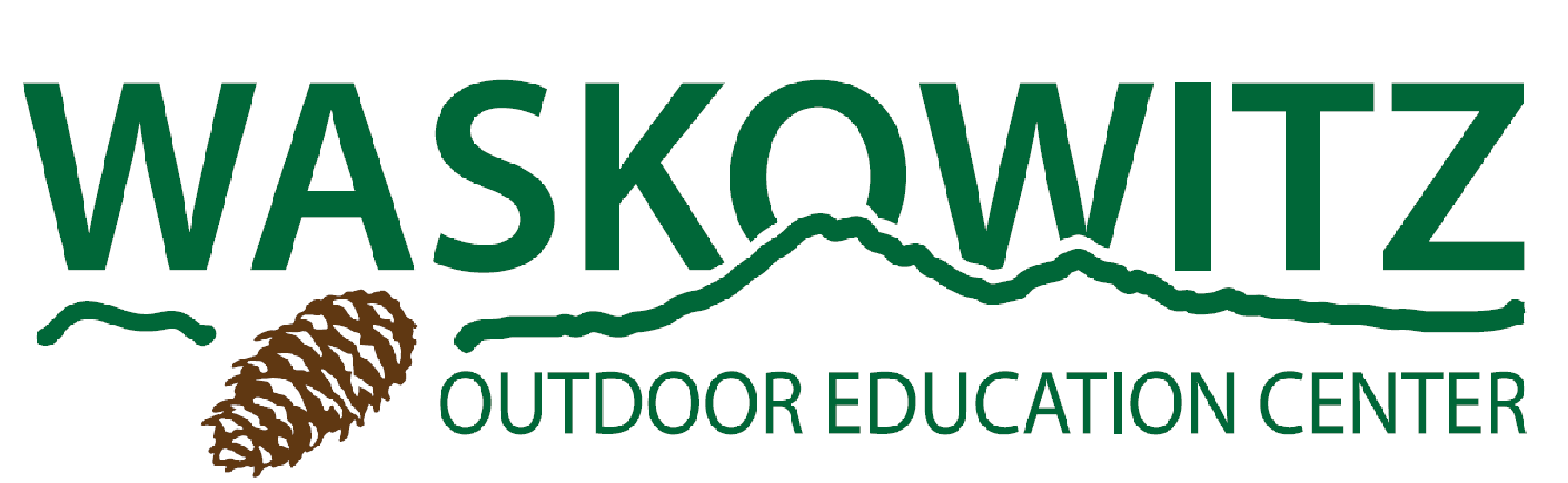 9TH GRADE ROOTS LUNCH MENUMeat Sandwich 2 slices wheat bread, three slices of turkey, 1 slice of Swiss American cheese, lettuce, picklesVegetarian Sandwich-2 slices wheat bread, Swiss American Cheese, Hummus, lettuce, picklesRed AppleOriginal Sun Chips- Individual packageBaby Carrots- Individual packageOatmeal cookieFruit DrinkMayo and Mustard packetsStudents assemble the lunches themselves are limited to one of each item, but they are not required to take one of each item. The cookies and sandwiches are prepared by the Waskowitz kitchen staff daily.